2020 Fall Sports Information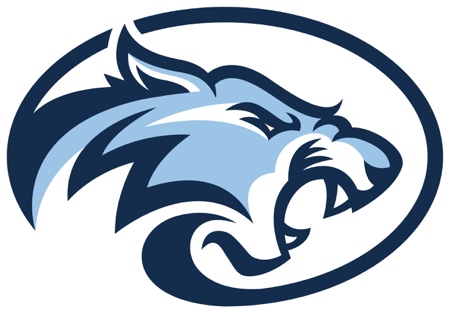 Hello Wildcats! Our district has cleared fall sports to begin practicing beginning on Monday, August 24th. If you are interested in participating in a fall sport please bring a completed paperwork packet with you to your tryout. You can find the paperwork on our school website under athletics. All paperwork must be filled out completely in order to attend any tryout or practice.Swim/Dive practice will begin Tuesday, August 25th from 5:00am-6:30am at Meadow Pointe 1 pool off of Bruce B Downs. Please contact coach Heather Farnsworth for further information.Email: hfarnswo@pasco.k12.fl.usFootball practice will begin Monday, August 24 from 2:20pm-5:30pm. Please bring a mask and meet at the field house out at the stadium. Email: aegan@pasco.k12.fl.usVolleyball tryouts will begin Monday, August 24th from 3:30-5:30pm. Please meet in the gym.Email: bcolliso@pasco.k12.fl.usCross Country practice will begin Monday, August 31st at 2:30pm at the track. If you are interested in running cross country this year please email coach Katelyn Overbeck or Coach Kelly Garrett to receive paperwork and information.Email:  kholyak@pasco.k12.fl.usGirls Golf- practice will begin on Monday, August 31st at Lake Bernadette. Practice will be from 3-4:30pm. Email: mcipolla@pasco.k12.fl.usBoys Golf: If you are interested in boys golf this year please contact Coach Luckett at wluckett@pasco.k12.fl.usAthletic Director: Kelly Garrett- kshoaff@pasco.k12.fl.us